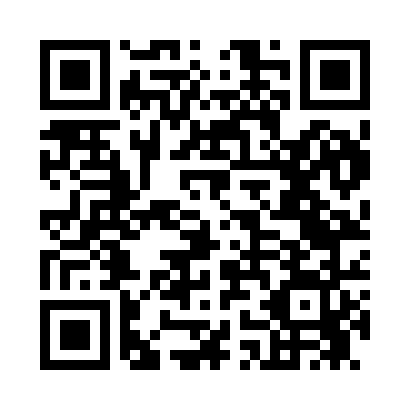 Prayer times for Zuta, Georgia, USAMon 1 Jul 2024 - Wed 31 Jul 2024High Latitude Method: Angle Based RulePrayer Calculation Method: Islamic Society of North AmericaAsar Calculation Method: ShafiPrayer times provided by https://www.salahtimes.comDateDayFajrSunriseDhuhrAsrMaghribIsha1Mon5:066:261:305:098:359:542Tue5:076:261:315:098:359:543Wed5:076:271:315:108:359:544Thu5:086:271:315:108:349:545Fri5:086:281:315:108:349:546Sat5:096:281:315:108:349:537Sun5:106:291:315:108:349:538Mon5:106:291:325:118:349:539Tue5:116:301:325:118:349:5210Wed5:126:301:325:118:339:5211Thu5:126:311:325:118:339:5112Fri5:136:311:325:118:339:5113Sat5:146:321:325:118:329:5014Sun5:146:321:325:128:329:5015Mon5:156:331:325:128:329:4916Tue5:166:331:335:128:319:4917Wed5:176:341:335:128:319:4818Thu5:176:351:335:128:309:4819Fri5:186:351:335:128:309:4720Sat5:196:361:335:128:299:4621Sun5:206:361:335:128:299:4522Mon5:216:371:335:128:289:4523Tue5:216:381:335:128:289:4424Wed5:226:381:335:128:279:4325Thu5:236:391:335:128:279:4226Fri5:246:401:335:128:269:4127Sat5:256:401:335:128:259:4128Sun5:266:411:335:128:259:4029Mon5:266:411:335:128:249:3930Tue5:276:421:335:128:239:3831Wed5:286:431:335:128:229:37